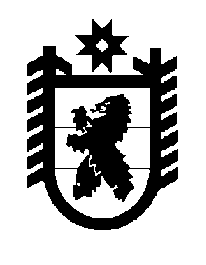 Российская Федерация Республика Карелия    ПРАВИТЕЛЬСТВО РЕСПУБЛИКИ КАРЕЛИЯРАСПОРЯЖЕНИЕот  6 октября 2016 года № 771р-Пг. Петрозаводск 	Одобрить и подписать Соглашение о сотрудничестве между Правительством Республики Карелия и Акционерным обществом «Норд Гидро» в области электроэнергетики.           Глава Республики Карелия                                                                  А.П. Худилайнен   